LEGAL NOTICEPUBLIC HEARINGTOWN OF CLARKSON, MONROE COUNTYCREATION OF A SOLAR ENERGY OVERLAY DISTRICTNotice is hereby given that the Town Board of the Town of Clarkson will hold and conduct a Public Hearing on Tuesday, July 12, 2022 at 6:00 p.m. at the Town Hall, 3710 Lake Road Town of Clarkson, New York, 14430 to consider the following application:Buck Run Solar, LLC, developer and Lewis B. Carpenter, III, owner in accordance with Chapter 108 of the Clarkson Code “Solar Energy Systems”, have applied to create a Solar Energy Overlay District on approximately 116 acres of land located on the east side of Redman Road.  The property is zoned Suburban Residential (RS-20). Property Address: 2540 Redman Road, Town of ClarksonTax #: 028.03-1-17The description of the land which is the subject of this Public Hearing is as follows:ALL THAT TRACT OR PARCEL OF LAND situate in the Town of Clarkson, County of Monroe and State of New York, being the south half of that certain large tract of land known by the name of the Triangular Tract and on a map thereof made by Richard M. Stoddard and filed in the Clerk's Office of the County of Genesee distinguished as Lot No. 6 in the Seventh Section of Town No. 4, the said south half part of said premises hereby conveyed being estimated to contain 60 acres, more or less, and being all of said lot not conveyed by deed from Robert Bayard as trustee to one Ebenezer C. Clark.ALSO, ALL THAT TRACT OR PARCEL OF LAND, situate in the Town of Clarkson, County of Monroe and State of New York, and being the north half part of that certain lot, part of a certain large tract of land known by the name of the Triangular Tract, and on a map thereof made by Richard M. Stoddard and filed in the Clerk's Office of the County of Genesee and distinguished as Lot No. 5 in the Seventh Section of Town No. 4, containing 59.09 acres of land, be the same more or less.EXCEPTING AND RESERVING, ALL THAT TRACT OR PARCEL OF LAND, situate in the Town of Clarkson, County of Monroe and State of New York, being part of Lots 5 and 6, Section 7, Township 4 of the Triangular tract, more particularly described as follows: BEING a strip of land 100 feet in width, lying 50 feet on each side of the center line of Niagara Mohawk Power Corporation's proposed 115 kv Hamlin Tap. No. 111 and 113 Transmission line right of way, said centerline being described as follows: BEGINNING at the point of intersection of the aforesaid center line with the south line of lands conveyed to Richard B. Wahl and wife by deed dated December 14, 1950 recorded in the Monroe County Clerk's Office in Liber 2657 of Deeds at page 247, said point being 50 feet, more or less, westerly measured along said property line from the east line of Lot 6, thence south 10 09’ 48" west along said centerline 1335.9 feet, more or less, to a point in the north line of land conveyed to Chalmers L. Hutchinson and wife by deed dated August 15, 1961, recorded in said Clerk's Office in Liber 3356 of Deeds at page 393, said point being 50 feet, more or less, westerly measured along said property line from the east line of Lot 5. Containing 3.067 acres of land, more or less, as conveyed by warranty deed recorded September 6, 1974 in Liber 4716 of Deeds at page 218.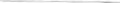 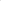 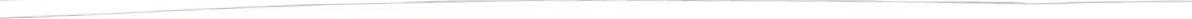 All interested parties will be given the opportunity to be heard.  The application is available for review at the Town Clerk’s Office during normal business hours.BY ORDER OF THE TOWN BOARD OF THE TOWN OF CLARKSONDated: June 15, 2022Susan HenshawTown Clerk